University of Chicago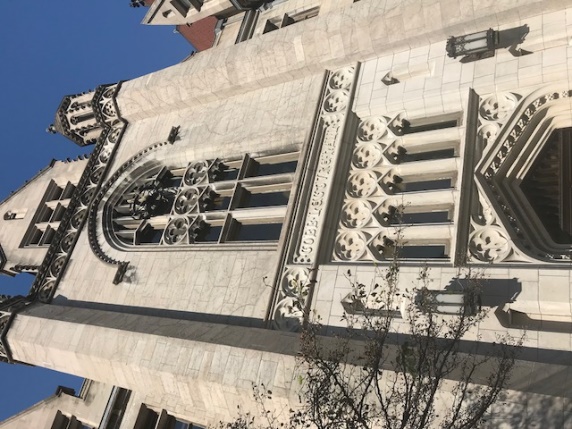 What we loved about the schoolWhen entering the famous gates of the University of Chicago, one gets the feeling of entering another world full of academic excitement and discovery, even though the bustling center of downtown Chicago just minutes away. Enrico Fermi sustained the first self-sustaining nuclear chain reaction on these and today Nobel Laureates frequently teach classes. Given its history of breakthroughs and award winning professors, the intellectual environment of UChicago is cultivated by the students and staff. At UChicago the students are taught to ask the difficult questions and pursue the answers with a sense of fearless inquiry into the unknown, an idea that left me with chills of excitement University of Chicago is a place for the intellectually curious.  The impossible questions will be asked here and the quest is just as important answer.  This school is a place for those who want to learn how to learn.  Analytics are used in in the social sciences.  Chicago dorms are referred to as 'houses'.  Each house has a set of traditions and a dining area where house residents can eat together and house activities including excerions into Chicago to experience the vast about of culture the city has to offer.  This creates a strong bonds and friendships within the house for students.  Houses are not grade specific.  This is great way for freshman to make friends with upper class man.Outside of the abundant academic opportunities, I am drawn to UChicago’s unique housing structure and the sense of a close community it creates. I am someone who desires to be part of a community. I liked the idea of freshman living with upperclassman as I have always thrived in that type of environment with my running team and in Boy Scouts. I was excited to learn about UChicago’s residential house traditions, where students form deep bonds in their houses. Immediately I was drawn to the sense of unity that the housing system creates. I look forward to eating together, competing with the other houses in sporting events, and exploring the amazing city of Chicago. UChicago is a community I desire to be a part of: one where I can question the unanswered and be surrounded by people who share my passion of exploring the unknown.The type of students we think would thrive here:Students should consider this school if:You want an intellectually stimulating environment. You have that "X" factor and a a passion for itYou value the internship for the experience - UChicago will pay for internshipsYou are at the top of your class.  With an 8% acceptance rate UChicago is very competitive.You want to be well rounded and receive a broad education.  Each student will take 1/3 of their classes in major, 1/3 in core, and 1/3 in electivesYou want a school where the professors teach the classes, not TAs. 95% of classes are taught by Professors, not TAs.You want to attend the top university that has consistently produced noble prize winners!You want to attend a Division 3 school.   Let's talk numbers (entering Class of 2017):Avg SAT scores of   1545Avg ACT scores of   34University of Chicago is a very selective school with a 9% acceptance rate.   University of Chicago Website https://www.uchicago.edu/